
ประกาศมหาวิทยาลัยเทคโนโลยีราชมงคลธัญบุรี
เรื่อง ประกาศผู้ชนะการเสนอราคา ซื้อครุภัณฑ์ห้องประชุมพัฒนาทักษะการนำเสนอสมัยใหม่ จำนวน ๑ ชุด (สวส.) 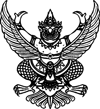 โดยวิธีเฉพาะเจาะจง
--------------------------------------------------------------------	ตามที่ มหาวิทยาลัยเทคโนโลยีราชมงคลธัญบุรี ได้มีโครงการ ซื้อครุภัณฑ์ห้องประชุมพัฒนาทักษะการนำเสนอสมัยใหม่ จำนวน ๑ ชุด (สวส.) โดยวิธีเฉพาะเจาะจง  นั้น
               ครุภัณฑ์ห้องประชุมพัฒนาทักษะการนำเสนอสมัยใหม่ จำนวน ๑ ชุด ผู้ได้รับการคัดเลือก ได้แก่ บริษัท เอสวีโอเอ จำกัด (มหาชน) (ส่งออก,ขายส่ง,ขายปลีก,ให้บริการ,ผู้ผลิต) โดยเสนอราคา เป็นเงินทั้งสิ้น ๓๕๓,๕๐๐.๐๐ บาท (สามแสนห้าหมื่นสามพันห้าร้อยบาทถ้วน) รวมภาษีมูลค่าเพิ่มและภาษีอื่น ค่าขนส่ง ค่าจดทะเบียน และค่าใช้จ่ายอื่นๆ ทั้งปวง  ประกาศ ณ วันที่  ๒๙ กรกฎาคม พ.ศ. ๒๕๖๓     (นายนิติ วิทยาวิโรจน์)ผู้อำนวยการสำนักวิทยบริการและเทคโนโลยีสารสนเทศปฎิบัติราชการแทนอธิการบดีมหาวิทยาลัยเทคโนโลยีราชมงคลธัญบุรี